Publicado en Vitoria-Gasteiz el 23/11/2020 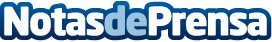 Los robots educativos STEAM más recomendados para regalar este 2020La tienda de robótica educativa www.robotopia.es hace un repaso de los mejores robots educativos para regalar estas NavidadesDatos de contacto:Robotopia.esTienda online de Robots educativos STEAM para Escuelas y Centros de formación945298050Nota de prensa publicada en: https://www.notasdeprensa.es/los-robots-educativos-steam-mas-recomendados Categorias: Inteligencia Artificial y Robótica Educación Consumo http://www.notasdeprensa.es